        令和３年度　第１回食品加工技術高度化研修会のご案内　産業科学技術センターでは「HACCP導入に向けて」というテーマでの研修会をシリーズで開催しています。さて、改正食品衛生法により2020年6月からHACCPに沿った衛生管理が義務化されました。その後、1年間の猶予期間を経て、2021年6月より完全義務化となり、すべての食品関連事業者が対象となります。今回、HACCP義務化の背景や衛生管理の考え方、取り組み方などを解説することにより、自社で導入したHACCPによる衛生管理手法の見直しや改善につなげることを目的に、研修会を開催します。会場でのオンライン研修の受講とご自宅等でZoomを利用して受講のどちらか選択できます。参加ご希望の方は、下記ＵＲＬもしくはQRコードから申請するか、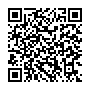 別紙参加申込書にご記入の上、ＦＡＸで返送してください。各社・自宅で受講希望の方はオンラインでお申し込みください。（申込期限：令和3年6月16日（水） 必着）URL：https://www.egov-oita.pref.oita.jp/SksJuminWeb/EntryForm?id=CwPmw11e１ 講演内容　　　　　演題：「HACCP制度化にあたって取り組むべきこと」　　　講師： SONPOリスクマネジメント株式会社　危機管理コンサルティング部　上席コンサルタント　佐川一史氏JFS-A/B及び大日本水産会HACCP導入コンサルティングをはじめ、農林水産省補助事業、自治体及び企業向け研修会など多数経験。２ 開催日時　　令和3年6月23日（水） 13:30 ～ 16:00（受付13：00～）　　　　　　　※閉会後、ご希望の方にはおおいた食品ラボの見学会を実施します。３ 参加費　　　無料４ 開催場所　　大分県産業科学技術センター　２階　第１研修室　　　　　　　大分市高江西1-4361-10 　Tel： 097-596-7101　　　　　　　※各企業・個人のパソコンでも視聴できます。５ 主　　催　　大分県産業科学技術センター（食品産業担当）内容６ 共　　催　　おおいた食品産業企業会７ 参集範囲　　県内食品企業、農産加工製造者、関係機関等　　（会場：定員20名）注意事項　・新型コロナ感染防止のため、マスク着用、会場入り口での手指の消毒、体温測定にご協力をお願いします。また、当日、風邪症状のある方は参加を控えていただきますようよろしくお願いします。　・Webセミナー形式で行いますので、開催時期が近づきましたら、受講者あてに別途、セミナー資料やＵＲＬ等をお知らせします。・会場受講は人数制限をする場合があります。ご理解のほどよろしくおねがいします。大分県産業科学技術センターへのアクセス◦JRのご利用（JR大分駅からのアクセス）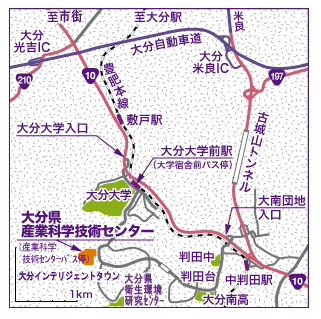 ・JR豊肥本線　大分駅～大分大学前駅 下車　〔所要時間13分〕・大分大学前駅～センター◦徒歩：所要時間22分　およそ1.6ｋｍ◦バス：大学宿舎前乗車～産業科学技術センター下車〔所要時間　5分〕※行先系統番号(F40番台・G40番台・H40番台：大南団地行き)令和3年度　第１回食品加工技術高度化研修会参加申込書（会場受講のみ）申込先： FAX： 097-596-7110　　産業科学技術センター食品産業担当　高藤行き受講希望　１．会場でオンライン受講　　　　　　2．各社・自宅でオンライン受講　１．会場でオンライン受講　　　　　　2．各社・自宅でオンライン受講　１．会場でオンライン受講　　　　　　2．各社・自宅でオンライン受講　１．会場でオンライン受講　　　　　　2．各社・自宅でオンライン受講事業所名：事業所名：事業所名：Tel：Tel：住所：住所：住所：Fax：Fax：メールアドレス：メールアドレス：メールアドレス：メールアドレス：メールアドレス：参加者氏名参加者氏名部署名部署名役職